 Sunnersta maj 2024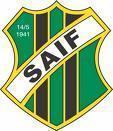 SAIF-dagen 19 maj 2024Information till lagen och lagledareHej alla,Snart är det dags för vårens stora fotbollsfest för alla SAIF-are, SAIF-dagen! Häng med för att träffa andra Saifare, supporta ungdomsidrotten och inviga säsongen på vackra Granebergs IP. Vi välkomna alla stora och små fotbollsfantaster till en rolig dag i fotbollens tecken söndagen den 19 maj kl 10-15.Nedan kommer ett axplock från programmet. Se gärna dagens program för att kunna meddela starttider till era respektive lag!De yngsta lagen (2017-12) deltar i 3-kamp där de tävlar tillsammans med kompisar i sina egna lag. Syftet med 3-kampen är rörelse, lek och team-building. Alla lag, oavsett prestation, har chans att vinna ett fint lagpris från våra sponsorer! Tränarna följer med och peppar sina lag. Se schema nedan för starttider och samling.Utöver 3-kampen kommer det att finnas en möjlighet för lagens egna aktiviteter för alla lag som vill. Det finns chans att tjäna pengar till den egna lagkassan. Till exempel kommer det att finnas sportloppis, cornhole och försäljning av SAIF-kepsar och -gympapåsar. Det finns fortfarande plats för fler aktiviteter!Pingissektionen kommer att vara representerad. Ta chansen att prova på Pingissektionens berömda cykel eller utmana en pingistalang i en tuff match!Utmana A-laget i en match! Både herr- och damlaget kommer att finnas på plats under dagen för att spela med barnen, se schemat för era lags matchtider. Tanken är skojmatcher i en lekfull anda. Ni har speltid på ca 2x10 minuter och lagledaren/tränaren agerar som domare.Klubbsmart ordnar en rolig tävling och erbjuder gratis period av det nya digitala klubbkortet.Kiosk och grill kommer att erbjuda något gott att äta och dricka under hela dagen. Betalning sker med Swish.Dagen avslutas med bollkastning för alla som vill och har köpt bollar. Det finns ett 40-tal attraktiva priser att vinna från våra fantastiska sponsorer! Detta vill du inte missa.Program för SAIF-dagenDagen startar 10.00 och avslutas cirka 15.00 när prisutdelningen för bollkastningen är klar.Välkomna hälsar F/P-13 genom Maiju, Kajan, Emelie, Elsa, Erica, Petra och Paul.TidAktivitetSamling för 3-kamp: Planket 10 min innan start (eller direkt från matchen)Match mot A-laget (2x10 min)Samling: Matchytan 10 min innan start (eller direkt från 3-kamp)10.00Dagen börjar Pojkarna med Herr A-laget Flickorna med Dam A-laget10.003-kampP12, F12, P1610.00 - 10.30 - P13, F1310.30 - 11.00 - P15, F1511.003-kampP13, F13, F1511.00 - 11.30 -  P11, F1111.30 - 12.00 - P12, F1212.00Styrelsen hälsar välkommenUtdelning Stipendiat Irnells minne LUNCHPAUS12.303-kampP15, P17, F1712.30 -  13.00 - P16, F1613.00 - 13.30 - P14, F1413.303-kampF16, F14, P1413.30 - 14.00 - P17, F1714.30Prisutdelning 3-kamp14.45BOLLKASTNING Dagen avslutas direkt efter bollkastningen